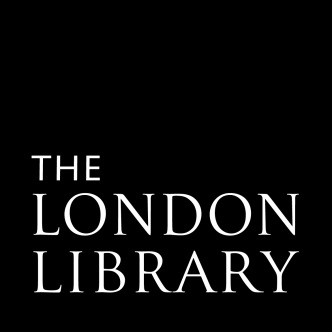 APPLICATION FORM - 2018Vacancy:							Deadline:  		PERSONAL DETAILSTitleForename/sSurname  Address						Contact telephone numbers:	Home	Work	MobPost Code  					EmailSigned: ___________________________________________	Date: __________________Thank you for completing this application form and for your interest in The London Library’s Trustee Placement Scheme. This form should be sent to the Director (Nominations Committee), The London Library, 14 St James’s Square, London  SW1Y 4LG by Monday 30 April 2018Please note that all data will be held in the strictest confidence and in compliance with the Data Protection Act of 1998 and will only be used for the purpose of selection of candidates for trusteeship.